Proverbe chinois : C’est quand tu vois un moustique se poser sur tes testicules que tu comprends que rien ne peux se résoudre par la violence 					(glané sur le net par Mourad Karabagli)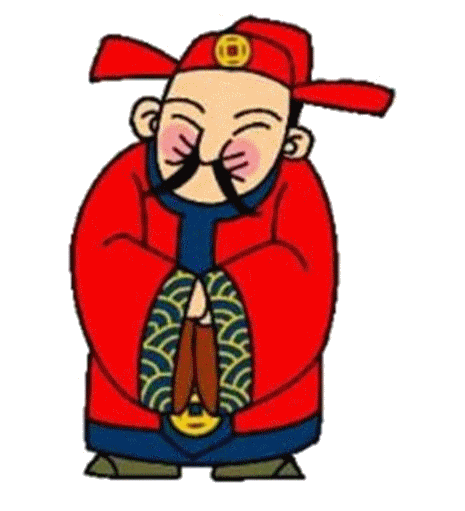 